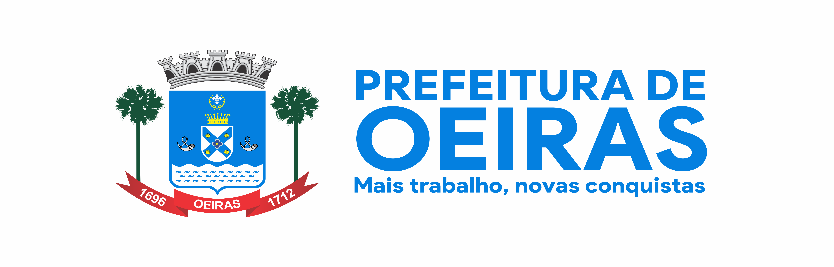 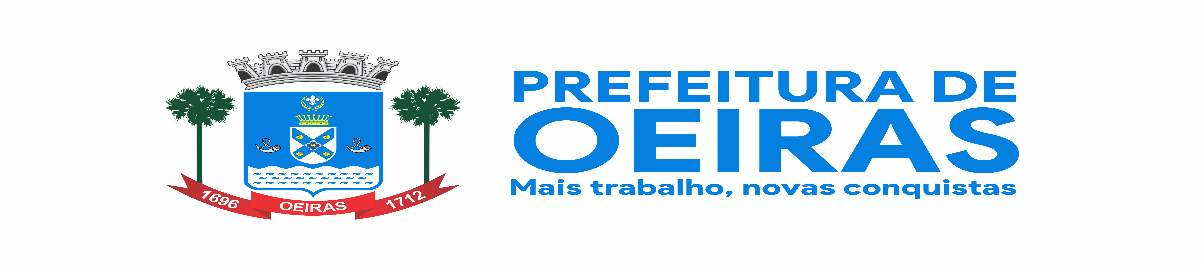 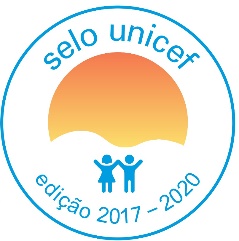 EDITAL DE CONVOCAÇÃO 001/2023ANEXO IIRELAÇÃO DOS DOCUMENTOSFica determinado a obrigatoriedade da apresentação dos documentos originais e fotocópia por parte dos servidores, a seguir identificados: Atestado Médico Admissional;Documento de Identidade reconhecido legalmente em território nacional, com fotografia;Título de Eleitor e comprovante de votação da última eleição;Cadastro Nacional de Pessoa Física – CPF; (Cartão Emitido pela Receita Federal)Certificado de reservista ou dispensa de incorporação, se do sexo masculino;Comprovante de residência atualizado com CEP;PIS/PASEP; (não aceita NIT)Dados bancários da conta corrente onde será creditado os vencimentos, Caixa Econômica Federal – CEFComprovante de conclusão de habilitação exigida para o cargo, devidamente reconhecida pelo sistema federal ou pelos sistemas estaduais de ensino, conforme o caso;Registro no respectivo Conselho Regional de sua classe quando for o caso;Atestado de Bons Antecedentes;Certidão Negativa de Débitos junto ao Município;Certidão de casamento, quando for o caso;CTPS – Carteira de Trabalho;Certidão de nascimento dos filhos, quando houver;Documento de identidade reconhecido legalmente em território nacional, com fotografia, ou certidão de nascimento dos dependentes legais, se houver, e documento que comprove legalmente a condição de dependência;Cartão de vacinação dos filhos menores até 06 anos se for o caso;Cópia do CPF dos dependentes até 0 a 21 anos, se for o caso. CPF do pai e mãe, ou declaração de que os pais já são falecidos ou ignorado. § 1 º. Além dos documentos elencados no Anexo II, o servidor deverá:Apresentar 02 (duas) fotos 3×4 recente.Obrigatório à apresentação, juntamente com os documentos mencionados acima, de declaração de não acumulação de cargos públicos (conforme modelo – Anexo III) o qual faz parte integrante deste Decreto, deverá ser preenchido e assinado pelo servidor.Obrigatório à apresentação, juntamente com os documentos mencionados acima, de declaração de bens (conforme modelo – Anexo IV) o qual faz parte integrante deste Decreto, deverá ser preenchido e assinado pelo servidor.Obrigatório à apresentação, juntamente com os documentos mencionados acima, de ficha de inscrição e-Social (conforme modelo – Anexo V) o qual faz parte integrante deste Decreto, deverá ser preenchido e assinado pelo servidorANEXO IIIDECLARAÇÃO DE NÃO ACUMULAÇÃO DE CARGOS, EMPREGOS OU FUNÇÃO PÚBLICAEu,___________________________________________________________________, portador (a) da cédula de identidade, RG. Nº_______________, órgão expedidor/UF:____________, inscrito (a) no CPF sob o n.____________________, DECLARO, pra fins de posse na FUNÇÃO de ___________________________ na Prefeitura Municipal de Oeiras,(     ) QUE NÃO EXERÇO nenhum cargo, função ou emprego público na Administração Pública Direta, Autarquias, Fundações, Empresas Públicas, Sociedade de Economia Mista, suas subsidiárias e sociedades controladas direta ou indiretamente pelo Poder Público, que seja acumulável em consonância com os incisos XVI e XVII do art. 37 da Constituição Federal e em cumprimento ao art. 145 da Lei Complementar n. 04, de 15 de outubro de 1.990.(     ) QUE EXERÇO cargo, função ou emprego público na Administração Pública Direta, Autarquias, Fundações, Empresas Públicas, Sociedade de Economia Mista, suas subsidiárias e sociedades controladas direta ou indiretamente pelo Poder Público, que seja acumulável em consonância com os incisos XVI e XVII do art. 37 da Constituição Federal e em cumprimento ao art. 145 da Lei Complementar n. 04, de 15 de outubro de 1.990.SE SIM QUAL FUNÇÃO OU CARGO E CARGA HORÁRIA:_____________________________________________________________Declaro, também, estar ciente de que devo comunicar na Prefeitura Municipal de Oeiras, qualquer alteração que venha a ocorrer em minha vida funcional que não atenda às determinações legais vigentes para os casos de acumulação de cargos;Declaro ainda ter ciência de que a não veracidade das informações prestadas poderá acarretar responsabilização civil, penal e administrativa, gerando consequências previstas na legislação vigente. Por ser a mais fiel expressão da verdade, firmo a presente. __________________, ___ de ____________ de ________.Nome:________________________________________________________________CPF:ANEXO IVDECLARAÇÃO DE BENSEu,___________________________________________________________________, portador (a) da cédula de identidade, RG. Nº_______________, órgão expedidor/UF:____________, inscrito (a) no CPF sob o n.____________________, DECLARO, pra fins de posse na FUNÇÃO de ___________________________ na Prefeitura Municipal de Oeiras, (   ) QUE NÃO POSSUO BEM (   ) QUE POSSUO OS SEGUINTES BENS__________________________________________________________________________________________________________________________________________________________________________________________________________________________________________________________________________________________________________________________________________________________________________________________________________________________________________________________________________________________________________Declaro ainda ter ciência de que a não veracidade das informações prestadas poderá acarretar responsabilização civil, penal e administrativa, gerando consequências previstas na legislação vigente. Por ser a mais fiel expressão da verdade, firmo a presente.. __________________, ___ de ____________ de ________.Nome: ________________________________________________________________CPF:ANEXO V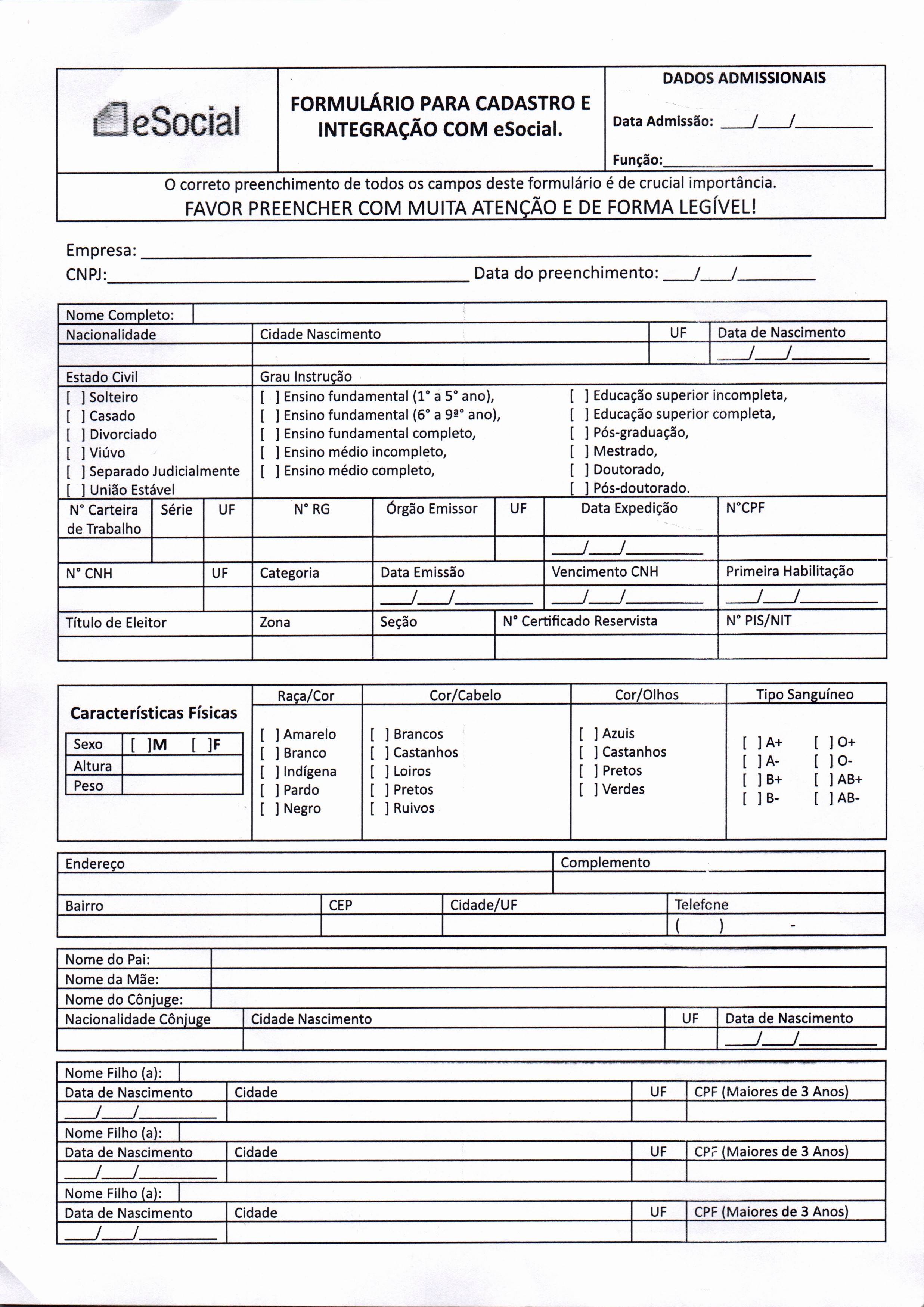 DECLARAÇÃO DE PAIS FALECIDO SEM CPFEu, ______________________________________________________declaro para os devidos fins não possuir o CPF do meu Pai ______________________ ___________________________________________________________ e/ou Mãe___________________________________________________________ Oeiras, PI _____/______/2023.__________________________________Assinatura do Cadastrado 